JESUS-UP-IN-OUT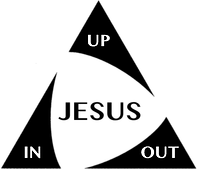 An Introductory Discussion First Third – Look Back1. Member Care: Introduce yourselves and ask how everyone is doing?2. Worship and Prayer:3. Loving Accountability: (Skip if this is your first meeting but always apply at every meeting after this)4. Casting Vision: Jesus-Up-In-Out (Read 6. below).  Second Third – Look Up5. New Lesson: Tell and read the story of Jesus’ summary commands in Matthew 22.34-40Head: Summary and FactsJESUS THE CENTER – How does Jesus fit into loving God? Read John 14.6UP – How are we to love God? Read Matthew 22.37-40, John 14.21What is the second command in Matthew 22.37-40? We have two types of neighbors, those who are IN the family of God and those who are OUT-side the family of God.IN – How do I love the neighbors who are IN the family of God? Read John 13.34-35OUT – How do we love the Neighbors who are OUT-side the family of God? Read Matthew 28.18-20Heart: Emotions (How does it make God feel when we love Him? How does it make God feel when we love our neighbors? How does this discussion make you feel?)Hands: What will you do as a result of this study? Pray and ask the Holy Spirit who you need to share Jesus-Up-In-Out with next week.Final Third – Look Forward6. Practice:We try to live our lives in this simple expression:  JESUS-UP-IN-OUT (J-UIO). JESUS is the center of our lives. Not only did He come to earth to die for our sins but He also gave us an example of how to live in His kingdom. He is our only way UP to relate to the Father (John 14.6). He has commanded us to love God with all our heart, soul, and mind (Matthew 22.37). He has also commanded us to love our neighbors as ourselves (Matthew 22.39).  We have two types of neighbors, those who are IN the family of God and those who are OUT-side the family. For those who are IN the family, we are to love them the way Jesus loved us (John 13.34-35). For those who are OUT-side the family of God, we are to love them by introducing them to the Son of God so that they may in turn know the Father and become a part of the family of God (Matthew 28.18-20).  JESUS-UP-IN-OUT captures everything we need to learn and do in order to obey the two great commands and great commission: love God, love people, and make disciples.7. Goal Setting and Prayers:JESUS – Give opportunity for anyone who has not received Jesus as your Savior and surrendered their life to Him as Lord, to pray and do so right now.UP – Pray daily that the Father will help you love Him and love your neighbors.IN – Return to this group next week for more fellowship and encouragement.OUT – Make a copy of this Bible study and go over it with another friend.What’s the Next Step for living the JESUS-UP-IN-OUT lifestyle? See the Stories of Hope and the Commands of Christ on www.juio.net